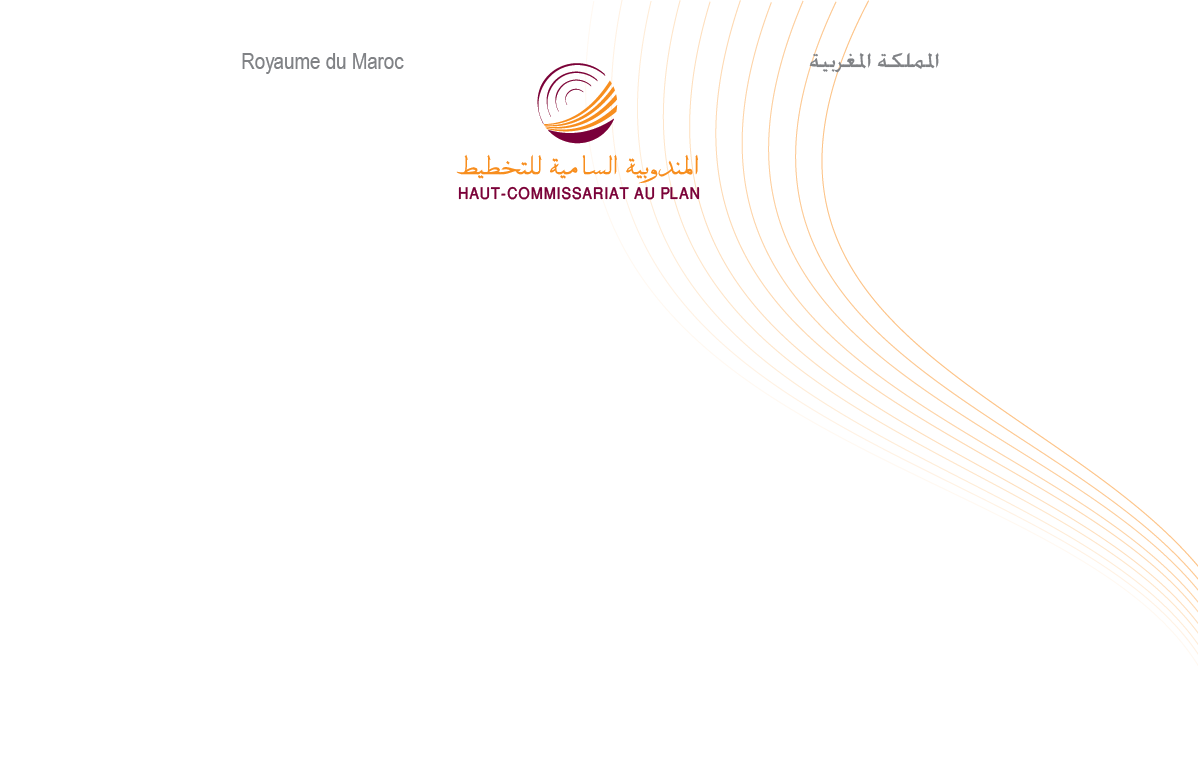 Note d’informationSituation économique nationale au premier trimestre 2015Les comptes nationaux trimestriels sont produits en base 2007 au lieu de celle de 1998. Ils se limitent au Produit Intérieur Brut en volume et en valeur, répartis par secteurs d’activités économiques. Les composantes de la demande ainsi que les comptes consolidés de la nation seront disponibles vers la fin de cette année.C’est ainsi que, l’arrêté des comptes nationaux du premier trimestre 2015 fait ressortir une hausse du rythme de croissance de l’économie nationale, se situant à 4,1% au lieu de 2,8% durant la même période de l’année 2014. Cette évolution est le résultat d’une augmentation de l’activité agricole et du rythme d’accroissement modéré des activités non agricoles. Dans ce cadre, la valeur ajoutée du secteur primaire en volume, corrigée des variations saisonnières (cvs)  a enregistré une augmentation de 12,9% au premier trimestre 2015 au lieu d’une baisse de 2,5% durant la même période en 2014. Cette évolution s’explique par la hausse de l’activité de l’agriculture de 12% au lieu d’une baisse de 1,6% et par une forte augmentation de celle de la pêche de 24%  au lieu d’une baisse de 15%.La valeur ajoutée du  secteur secondaire, de son côté,  a connu un ralentissement de son rythme de croissance. Elle s’est accrue de 1,1% au lieu de 2,3% durant le premier trimestre de l’année précédente. Ceci est le résultat de l’accroissement des valeurs ajoutées des activités :de l’électricité et eau de 10,1% au lieu de 5,1%; des industries de transformation de 1,8% au lieu de 1,7%;du bâtiment et travaux publics de 1,3% au lieu de 2,1%.et de la baisse de 10,9% de la valeur ajoutée de l’industrie d’extraction au lieu d’une hausse de 12.3%.Le secteur tertiaire, par ailleurs, s’est accru de 3,1% au lieu de 2,1% la même période de l’année précédente. A l’exception des hôtels et restaurants qui ont enregistré une baisse de leur valeur ajoutée de 1% au lieu d’une hausse de 4,8%, toutes les composantes de ce secteur ont enregistré des augmentations: les postes et télécommunications de 4,7% au lieu de 7,2%;les services rendus aux ménages et aux entreprises de 2,9% au lieu de 2,1%;le commerce de 2,7% au lieu de 2,3%;les services rendus par l’Administration Publique générale et sécurité sociale de 2,1% au lieu de 3%;les  services de l’éducation, de la santé et de l’action sociale de 1,3% au lieu de 2,8%;les services financiers et assurances de 1,2% au lieu de 3% ;le transport de 0,6% au lieu de 5,4%.La valeur ajoutée globale réalisée par l’ensemble des activités économiques a ainsi marqué une augmentation de 3,1% au lieu de 2,3% le premier trimestre de l’année 2014. Au total, le Produit Intérieur Brut (PIB) en volume s’est accru de 4,1% durant le premier trimestre de l’année 2015 au lieu de 2,8% durant la même période de l’année précédente, et ce compte tenu de l’augmentation des impôts sur les produits nets des subventions de 13% au lieu de 8,1%. Aux prix courants, le PIB a augmenté de 5,9% au lieu de 2,2% dégageant ainsi une hausse du niveau général des prix de 1,8% au lieu d’une  baisse de 0,6% une année auparavant. En annexe le tableau présentant les résultats des comptes nationaux du premier trimestre 2015.